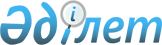 Ордабасы аудандық мәслихатының 2013 жылғы 20 желтоқсандағы № 26/1 "2014-2016 жылдарға арналған аудандық бюджет туралы" шешіміне өзгерістер енгізу туралы
					
			Күшін жойған
			
			
		
					Оңтүстік Қазақстан облысы Ордабасы аудандық мәслихатының 2014 жылғы 22 сәуірдегі № 31/1 шешімі. Оңтүстік Қазақстан облысының Әділет департаментінде 2014 жылғы 25 сәуірде № 2638 болып тіркелді. Қолданылу мерзімінің аяқталуына байланысты күші жойылды - (Оңтүстік Қазақстан облысы Ордабасы аудандық мәслихатының 2015 жылғы 19 ақпандағы № 42 хатымен)      Ескерту. Қолданылу мерзімінің аяқталуына байланысты күші жойылды - (Оңтүстік Қазақстан облысы Ордабасы аудандық мәслихатының 19.02.2015 № 42 хатымен).      РҚАО-ның ескертпесі.

      Құжаттың мәтінінде түпнұсқаның пунктуациясы мен орфографиясы сақталған.

      Қазақстан Республикасының 2008 жылғы 4 желтоқсандағы Бюджет кодексінің 109-бабы 5-тармағына, «Қазақстан Республикасындағы жергілікті мемлекеттік басқару және өзін-өзі басқару туралы» Қазақстан Республикасының 2001 жылғы 23 қаңтардағы Заңының 6-бабы 1-тармағының 1) тармақшасына және Оңтүстік Қазақстан облыстық мәслихатының 15 сәуірдегі 2014 жылғы № 26/209-V «Оңтүстік Қазақстан облыстық мәслихатының 2013 жылғы 10 желтоқсандағы № 21/172-V «2014-2016 жылдарға арналған облыстық бюджет туралы» шешіміне өзгерістер мен толықтырулар енгізу туралы» Нормативтік құқықтық актілерді мемлекеттік тіркеу тізілімінде № 2608 тіркелген шешіміне сәйкес, Ордабасы аудандық мәслихаты ШЕШІМ ҚАБЫЛДАДЫ:



      1. Ордабасы аудандық мәслихатының 2013 жылғы 20 желтоқсандағы № 26/1 «2014-2016 жылдарға арналған аудандық бюджет туралы» (Нормативтік құқықтық актілерді мемлекеттік тіркеу тізілімінде 2479 нөмірімен тіркелген, 2014 жылғы 18 қаңтардағы «Ордабасы оттары» газетінде жарияланған) шешіміне мынадай өзгерістер енгізілсін:



      1-тармақ жаңа редакцияда жазылсын:

      «Ордабасы ауданының 2014-2016 жылдарға арналған аудандық бюджеті тиісінше 1-қосымшаға сәйкес, оның ішінде 2014 жылға мынадай көлемде бекітілсін:

      1) кірістер – 9 017 651 мың теңге, оның ішінде:

      салықтық түсімдер – 630 417 мың теңге;

      салықтық емес түсімдер – 3 576 мың теңге;

      негізгі капиталды сатудан түсетін түсімдер – 7 809 мың теңге; 

      трансферттер түсімі – 8 375 849 мың теңге;

      2) шығындар – 9 045 385 мың теңге;

      3) таза бюджеттік кредиттеу – 82 974 мың теңге, оның ішінде: 

      бюджеттік кредиттер – 97 230 мың теңге;

      бюджеттік кредиттерді өтеу – 14 256 мың теңге;

      4) қаржы активтерімен операциялар бойынша сальдо – 11 311 мың теңге, оның ішінде:

      қаржы активтерін сатып алу – 11 311 мың теңге;

      мемлекеттің қаржы активтерін сатудан түсетін түсімдер – 0;

      5) бюджет тапшылығы (профициті) – -122 019 мың теңге;

      6) бюджет тапшылығын қаржыландыру (профицитін пайдалану) – 122 019 мың теңге, оның ішінде:

      қарыздар түсімі – 97 230 мың теңге;

      қарыздарды өтеу – 13 973 мың теңге;

      бюджет қаражатының пайдаланылатын қалдықтары – 38 762 мың теңге.».



      Аталған шешімнің 1, 5–қосымшалары осы шешімнің 1, 2 қосымшаларына сәйкес жаңа редакцияда жазылсын.



      2. Осы шешім 2014 жылдың 1 қаңтарынан бастап қолданысқа енгізіледі.      Аудандық мәслихат сессиясының төрағасы     П.Жұрман      Аудандық мәслихат хатшысы                  Б.Садвахасов

Ордабасы аудандық мәслихатының

2014 жылғы 22 сәуір № 31/1

шешіміне 1-қосымшаОрдабасы аудандық мәслихатының

2013 жылғы 20 желтоқсандағы № 26/1

шешіміне 1-қосымша 2014 жылға арналған аудандық бюджет

Ордабасы аудандық мәслихатының

2014 жылғы 22 сәуір № 31/1

шешіміне 2-қосымшаОрдабасы аудандық мәслихатының

2013 жылғы 20 желтоқсандағы № 26/1

шешіміне 5-қосымша 2014 жылға арналған аудандық бюджетте әрбір ауылдық округтің бюджеттік бағдарламалардың      2-қосымшаның жалғасы      
					© 2012. Қазақстан Республикасы Әділет министрлігінің «Қазақстан Республикасының Заңнама және құқықтық ақпарат институты» ШЖҚ РМК
				СанатСанатАтауыАтауыСомасы, мың теңге СыныпСыныпСомасы, мың теңге Ішкі сыныбыІшкі сыныбыСомасы, мың теңге 1 231. КІРІСТЕР9 017 6511Салықтық түсімдер630 41701Табыс салығы211 7102Жеке табыс салығы211 71003Әлеуметтiк салық180 6581Әлеуметтік салық180 65804Меншікке салынатын салықтар198 1141Мүлікке салынатын салықтар136 5063Жер салығы9 4114Көлік құралдарына салынатын салық49 4255Бірыңғай жер салығы2 77205Тауарларға, жұмыстарға және қызметтерге салынатын iшкi салықтар30 4582Акциздер11 7603Табиғи және басқа ресурстарды пайдаланғаны үшiн түсетiн түсiмдер3 5834Кәсіпкерлік және кәсіби қызметті жүргізгені үшін алынатын алымдар15 0025Ойын бизнесіне салық11307Басқа да салықтар7841Басқа да салықтар78408Заңдық мәнді іс-әрекеттерді жасағаны және (немесе) оған уәкілеттігі бар мемлекеттік органдар немесе лауазымды адамдар құжаттар бергені үшін алынатын міндетті төлемдер8 6931Мемлекеттік баж8 6932Салықтық емес түсімдер3 57601Мемлекеттік меншіктен түсетін кірістер2 0501Мемлекеттік кәсіпорындардың таза кірісі бөлігінің түсімдері1083Мемлекет меншігіндегі акциялардың мемлекеттік пакетіне дивидендтер665Мемлекет меншігіндегі мүлікті жалға беруден түсетін кірістер1 87606Басқа да салықтық емес түсімдер1 5261Басқа да салықтық емес түсімдер1 5263Негізгі капиталды сатудан түсетін түсімдер7 80901Мемлекеттік мекемелерге бекітілген мемлекеттік мүлікті сату2 9551Мемлекеттік мекемелерге бекітілген мемлекеттік мүлікті сату2 95503Жердi және материалдық емес активтердi сату4 8541Жерді сату4 8544Трансферттер түсімі8 375 84902Мемлекеттiк басқарудың жоғары тұрған органдарынан түсетiн трансферттер8 375 8492Облыстық бюджеттен түсетін трансферттер8 375 849Функционалдық топФункционалдық топФункционалдық топФункционалдық топФункционалдық топСомасы мың теңгеКіші функцияКіші функцияКіші функцияКіші функцияСомасы мың теңгеБюджеттік бағдарламалардың әкiмшiсiБюджеттік бағдарламалардың әкiмшiсiБюджеттік бағдарламалардың әкiмшiсiСомасы мың теңгеБағдарламаБағдарламаСомасы мың теңгеАтауыСомасы мың теңге1111232. ШЫҒЫНДАР9 045 38501Жалпы сипаттағы мемлекеттiк қызметтер 397 0431Мемлекеттiк басқарудың жалпы функцияларын орындайтын өкiлдi, атқарушы және басқа органдар365 996112Аудан (облыстық маңызы бар қала) мәслихатының аппараты24 918001Аудан (облыстық маңызы бар қала) мәслихатының қызметін қамтамасыз ету жөніндегі қызметтер17 618003Мемлекеттік органның күрделі шығыстары7 300122Аудан (облыстық маңызы бар қала) әкімінің аппараты146 034001Аудан (облыстық маңызы бар қала) әкімінің қызметін қамтамасыз ету жөніндегі қызметтер102 139002Ақпараттық жүйелер құру30 945003Мемлекеттік органның күрделі шығыстары12 800009Ведомстволық бағыныстағы мемлекеттік мекемелерінің және ұйымдарының күрделі шығыстары150123Қаладағы аудан, аудандық маңызы бар қала, кент, ауыл, ауылдық округ әкімінің аппараты195 044001Қаладағы аудан, аудандық маңызы бар қала, кент, ауыл, ауылдық округ әкімінің қызметін қамтамасыз ету жөніндегі қызметтер166 764022Мемлекеттік органның күрделі шығыстары2 000032Ведомстволық бағыныстағы мемлекеттік мекемелерінің және ұйымдарының күрделі шығыстары26 2802Қаржылық қызмет1 423459Ауданның (облыстық маңызы бар қаланың) экономика және қаржы бөлімі1 423003Салық салу мақсатында мүлікті бағалауды жүргізу923010Жекешелендіру, коммуналдық меншікті басқару, жекешелендіруден кейінгі қызмет және осыған байланысты дауларды реттеу5009Жалпы сипаттағы өзге де мемлекеттiк қызметтер29 624459Ауданның (облыстық маңызы бар қаланың) экономика және қаржы бөлімі25 824001Ауданның (облыстық маңызы бар қаланың) экономикалық саясаттын қалыптастыру мен дамыту, мемлекеттік жоспарлау, бюджеттік атқару және коммуналдық меншігін басқару саласындағы мемлекеттік саясатты іске асыру жөніндегі қызметтер25 824472Ауданның (облыстық маңызы бар қаланың) құрылыс, сәулет және қала құрылысы бөлімі3 800040Мемлекеттік органдардың объектілерін дамыту3 80002Қорғаныс229 7021Әскери мұқтаждықтар17 480122Аудан (облыстық маңызы бар қала) әкімінің аппараты17 480005Жалпыға бірдей әскери міндетті атқару шеңберіндегі іс-шаралар17 4802Төтенше жағдайлар жөнiндегi жұмыстарды ұйымдастыру212 222122Аудан (облыстық маңызы бар қала) әкімінің аппараты212 222006Аудан (облыстық маңызы бар қала) ауқымындағы төтенше жағдайлардың алдын алу және жою209 222007Аудандық (қалалық) ауқымдағы дала өрттерінің, сондай-ақ мемлекеттік өртке қарсы қызмет органдары құрылмаған елдi мекендерде өрттердің алдын алу және оларды сөндіру жөніндегі іс-шаралар3 00003Қоғамдық тәртіп, қауіпсіздік, құқықтық, сот, қылмыстық-атқару қызметі4 8001Құқық қорғау қызметi4 800458Ауданның (облыстық маңызы бар қаланың) тұрғын үй-коммуналдық шаруашылығы, жолаушылар көлігі және автомобиль жолдары бөлімі4 800021Елдi мекендерде жол жүрісі қауiпсiздiгін қамтамасыз ету4 80004Бiлiм беру6 799 2931Мектепке дейiнгi тәрбиелеу және оқыту932 831123Қаладағы аудан, аудандық маңызы бар қала, кент, ауыл, ауылдық округ әкімінің аппараты255 452Функционалдық топФункционалдық топФункционалдық топФункционалдық топФункционалдық топСомасы мың теңгеКіші функцияКіші функцияКіші функцияКіші функцияСомасы мың теңгеБюджеттік бағдарламалардың әкiмшiсiБюджеттік бағдарламалардың әкiмшiсiБюджеттік бағдарламалардың әкiмшiсiСомасы мың теңгеБағдарламаБағдарламаСомасы мың теңгеАтауыСомасы мың теңге041Мектепке дейінгі білім беру ұйымдарында мемлекеттік білім беру тапсырысын іске асыруға255 452464Ауданның (облыстық маңызы бар қаланың) білім бөлімі677 379040Мектепке дейінгі білім беру ұйымдарында мемлекеттік білім беру тапсырысын іске асыруға677 3792Бастауыш, негізгі орта және жалпы орта білім беру4 354 259123Қаладағы аудан, аудандық маңызы бар қала, кент, ауыл, ауылдық округ әкімінің аппараты7 633005Ауылдық (селолық) жерлерде балаларды мектепке дейін тегін алып баруды және кері алып келуді ұйымдастыру7 633464Ауданның (облыстық маңызы бар қаланың) білім бөлімі4 346 626003Жалпы білім беру4 269 885006Балаларға қосымша білім беру 76 7419Бiлiм беру саласындағы өзге де қызметтер1 512 203464Ауданның (облыстық маңызы бар қаланың) білім бөлімі225 521001Жергілікті деңгейде білім беру саласындағы мемлекеттік саясатты іске асыру жөніндегі қызметтер8 120005Ауданның (областык маңызы бар қаланың) мемлекеттік білім беру мекемелер үшін оқулықтар мен оқу-әдiстемелiк кешендерді сатып алу және жеткізу59 816012Мемлекеттік органның күрделі шығыстары150015Республикалық бюджеттен берілетін трансферттер есебінен жетім баланы (жетім балаларды) және ата-аналарының қамқорынсыз қалған баланы (балаларды) күтіп-ұстауға асыраушыларына ай сайынғы ақшалай қаражат төлемдері18 947067Ведомстволық бағыныстағы мемлекеттік мекемелерінің және ұйымдарының күрделі шығыстары138 488472Ауданның (облыстық маңызы бар қаланың) құрылыс, сәулет және қала құрылысы бөлімі1 286 682037Білім беру объектілерін салу және реконструкциялау1 286 68205Денсаулық сақтау2219Денсаулық сақтау саласындағы өзге де қызметтер221123Қаладағы аудан, аудандық маңызы бар қала, кент, ауыл, ауылдық округ әкімінің аппараты221002Ерекше жағдайларда сырқаты ауыр адамдарды дәрігерлік көмек көрсететін ең жақын денсаулық сақтау ұйымына жеткізуді ұйымдастыру22106Әлеуметтiк көмек және әлеуметтiк қамтамасыз ету393 1822Әлеуметтiк көмек365 821451Ауданның (облыстық маңызы бар қаланың) жұмыспен қамту және әлеуметтік бағдарламалар бөлімі365 821002Еңбекпен қамту бағдарламасы15 165004Ауылдық жерлерде тұратын денсаулық сақтау, білім беру, әлеуметтік қамтамасыз ету, мәдениет және спорт мамандарына отын сатып алуға Қазақстан Республикасының заңнамасына сәйкес әлеуметтік көмек көрсету11 415005Мемлекеттік атаулы әлеуметтік көмек 28 524006Тұрғын үй көмегі7 000007Жергілікті өкілетті органдардың шешімі бойынша мұқтаж азаматтардың жекелеген топтарына әлеуметтік көмек26 863010Үйден тәрбиеленіп оқытылатын мүгедек балаларды материалдық қамтамасыз ету1 850014Мұқтаж азаматтарға үйде әлеуметтiк көмек көрсету25 46901618 жасқа дейінгі балаларға мемлекеттік жәрдемақылар237 192017Мүгедектерді оңалту жеке бағдарламасына сәйкес, мұқтаж мүгедектерді міндетті гигиеналық құралдармен және ымдау тілі мамандарының қызмет көрсетуін, жеке көмекшілермен қамтамасыз ету12 343Функционалдық топФункционалдық топФункционалдық топФункционалдық топФункционалдық топСомасы мың теңгеКіші функцияКіші функцияКіші функцияКіші функцияСомасы мың теңгеБюджеттік бағдарламалардың әкiмшiсiБюджеттік бағдарламалардың әкiмшiсiБюджеттік бағдарламалардың әкiмшiсiСомасы мың теңгеБағдарламаБағдарламаСомасы мың теңгеАтауыСомасы мың теңге9Әлеуметтiк көмек және әлеуметтiк қамтамасыз ету салаларындағы өзге де қызметтер27 361451Ауданның (облыстық маңызы бар қаланың) жұмыспен қамту және әлеуметтік бағдарламалар бөлімі27 361001Жергілікті деңгейде жұмыспен қамтуды қамтамасыз ету және халық үшін әлеуметтік бағдарламаларды іске асыру саласындағы мемлекеттік саясатты іске асыру жөніндегі қызметтер25 766011Жәрдемақыларды және басқа да әлеуметтік төлемдерді есептеу, төлеу мен жеткізу бойынша қызметтерге ақы төлеу1 445021Мемлекеттік органның күрделі шығыстары15007Тұрғын үй-коммуналдық шаруашылық304 3541Тұрғын үй шаруашылығы75 623458Ауданның (облыстық маңызы бар қаланың) тұрғын үй-коммуналдық шаруашылығы, жолаушылар көлігі және автомобиль жолдары бөлімі47 110002Мемлекеттiк қажеттiлiктер үшiн жер учаскелерiн алып қою, соның iшiнде сатып алу жолымен алып қою және осыған байланысты жылжымайтын мүлiктi иелiктен айыру18 000031Кондоминиум объектісіне техникалық паспорттар дайындау507033Инженерлік-коммуникациялық инфрақұрылымды жобалау, дамыту, жайластыру және (немесе) сатып алу15 000041Жұмыспен қамту-2020 бағдарламасы бойынша ауылдық елді мекендерді дамыту шеңберінде объектілерді жөндеу және абаттандыру13 603464Ауданның (облыстық маңызы бар қаланың) білім бөлімі22 836026Жұмыспен қамту-2020 бағдарламасы бойынша ауылдық елді мекендерді дамыту шеңберінде объектілерді жөндеу22 836472Ауданның (облыстық маңызы бар қаланың) құрылыс, сәулет және қала құрылысы бөлімі5 677004Инженерлік коммуникациялық инфрақұрылымды жобалау, дамыту, жайластыру және (немесе) сатып алу5 6772Коммуналдық шаруашылық47 331458Ауданның (облыстық маңызы бар қаланың) тұрғын үй-коммуналдық шаруашылығы, жолаушылар көлігі және автомобиль жолдары бөлімі45 431012Сумен жабдықтау және су бұру жүйесінің жұмыс істеуі 45 431472Ауданның (облыстық маңызы бар қаланың) құрылыс, сәулет және қала құрылысы бөлімі1 900006Сумен жабдықтау және су бұру жүйесін дамыту1 9003Елді-мекендерді абаттандыру181 400123Қаладағы аудан, аудандық маңызы бар қала, кент, ауыл, ауылдық округ әкімінің аппараты11 363008Елді мекендердің көшелерін жарықтандыру3 035009Елді мекендердің санитариясын қамтамасыз ету3 700011Елді мекендерді абаттандыру мен көгалдандыру4 628458Ауданның (облыстық маңызы бар қаланың) тұрғын үй-коммуналдық шаруашылығы, жолаушылар көлігі және автомобиль жолдары бөлімі170 037015Елдi мекендердің көшелерiн жарықтандыру9 471016Елді мекендердің санитариясын қамтамасыз ету12 720017Жерлеу орындарын күтiп-ұстау және туысы жоқтарды жерлеу47018Елдi мекендердi абаттандыру және көгалдандыру137 799048Қаланы және елді мекендерді абаттандыруды дамыту10 00008Мәдениет, спорт, туризм және ақпараттық кеңістiк272 1611Мәдениет саласындағы қызмет71 992455Ауданның (облыстық маңызы бар қаланың) мәдениет және тілдерді дамыту бөлімі71 992003Мәдени-демалыс жұмысын қолдау71 9922Спорт113 318465Ауданның (облыстық маңызы бар қаланың) Дене шынықтыру және спорт бөлімі111 818Функционалдық топФункционалдық топФункционалдық топФункционалдық топФункционалдық топСомасы мың теңгеКіші функцияКіші функцияКіші функцияКіші функцияСомасы мың теңгеБюджеттік бағдарламалардың әкiмшiсiБюджеттік бағдарламалардың әкiмшiсiБюджеттік бағдарламалардың әкiмшiсiСомасы мың теңгеБағдарламаБағдарламаСомасы мың теңгеАтауыСомасы мың теңге001Жергілікті деңгейде дене шынықтыру және спорт саласындағы мемлекеттік саясатты іске асыру жөніндегі қызметтер5 169004Мемлекеттік органның күрделі шығыстары150005Ұлттық және бұқаралық спорт түрлерін дамыту74 380006Аудандық (облыстық маңызы бар қалалық) деңгейде спорттық жарыстар өткiзу4 081007Әртүрлi спорт түрлерi бойынша ауданның (облыстық маңызы бар қаланың) құрама командаларының мүшелерiн дайындау және олардың облыстық спорт жарыстарына қатысуы9 888032Ведомстволық бағыныстағы мемлекеттік мекемелерінің және ұйымдарының күрделі шығыстары18 150472Ауданның (облыстық маңызы бар қаланың) құрылыс, сәулет және қала құрылысы бөлімі1 500008Cпорт және туризм объектілерін дамыту 1 5003Ақпараттық кеңiстiк60 185455Ауданның (облыстық маңызы бар қаланың) мәдениет және тілдерді дамыту бөлімі48 490006Аудандық (қалалық) кiтапханалардың жұмыс iстеуi42 354007Мемлекеттік тілді және Қазақстан халықтарының басқа да тілдерін дамыту6 136456Ауданның (облыстық маңызы бар қаланың) ішкі саясат бөлімі11 695002Газеттер мен журналдар арқылы мемлекеттік ақпараттық саясат жүргізу жөніндегі қызметтер9 503005Телерадио хабарларын тарату арқылы мемлекеттік ақпараттық саясатты жүргізу жөніндегі қызметтер2 1929Мәдениет, спорт, туризм және ақпараттық кеңiстiктi ұйымдастыру жөнiндегi өзге де қызметтер26 666455Ауданның (облыстық маңызы бар қаланың) мәдениет және тілдерді дамыту бөлімі6 157001Жергілікті деңгейде тілдерді және мәдениетті дамыту саласындағы мемлекеттік саясатты іске асыру жөніндегі қызметтер5 607010Мемлекеттік органның күрделі шығыстары150032Ведомстволық бағыныстағы мемлекеттік мекемелерінің және ұйымдарының күрделі шығыстары400456Ауданның (облыстық маңызы бар қаланың) ішкі саясат бөлімі20 509001Жергілікті деңгейде ақпарат, мемлекеттілікті нығайту және азаматтардың әлеуметтік сенімділігін қалыптастыру саласында мемлекеттік саясатты іске асыру жөніндегі қызметтер9 642003Жастар саясаты саласында іс-шараларды іске асыру10 717006Мемлекеттік органдардың күрделі шығыстары15010Ауыл, су, орман, балық шаруашылығы, ерекше қорғалатын табиғи аумақтар, қоршаған ортаны және жануарлар дүниесін қорғау, жер қатынастары265 4791Ауыл шаруашылығы118 080472Ауданның (облыстық маңызы бар қаланың) құрылыс, сәулет және қала құрылысы бөлімі18 669010Ауыл шаруашылығы объектілерін дамыту18 669473Ауданның (облыстық маңызы бар қаланың) ветеринария бөлімі49 458001Жергілікті деңгейде ветеринария саласындағы мемлекеттік саясатты іске асыру жөніндегі қызметтер7 992003Мемлекеттік органның күрделі шығыстары150005Мал көмінділерінің (биотермиялық шұңқырлардың) жұмыс істеуін қамтамасыз ету1 911006Ауру жануарларды санитарлық союды ұйымдастыру7 033007Қаңғыбас иттер мен мысықтарды аулауды және жоюды ұйымдастыру2 290008Алып қойылатын және жойылатын ауру жануарлардың, жануарлардан алынатын өнімдер мен шикізаттың құнын иелеріне өтеу12 766Функционалдық топФункционалдық топФункционалдық топФункционалдық топФункционалдық топСомасы мың теңгеКіші функцияКіші функцияКіші функцияКіші функцияСомасы мың теңгеБюджеттік бағдарламалардың әкiмшiсiБюджеттік бағдарламалардың әкiмшiсiБюджеттік бағдарламалардың әкiмшiсiСомасы мың теңгеБағдарламаБағдарламаСомасы мың теңгеАтауыСомасы мың теңге009Жануарлардың энзоотиялық аурулары бойынша ветеринариялық іс-шараларды жүргізу15 502010Ауыл шаруашылығы жануарларын бірдейлендіру жөніндегі іс шараларды жүргізу1 814477Ауданның (облыстық маңызы бар қаланың) ауыл шаруашылығы мен жер қатынастары бөлімі49 953001Жергілікті деңгейде ауыл шаруашылығы және жер қатынастары саласындағы мемлекеттік саясатты іске асыру жөніндегі қызметтер31 337003Мемлекеттік органның күрделі шығыстары150099Мамандарды әлеуметтік қолдау жөніндегі шараларды іске асыру18 4666Жер қатынастары2 500477Ауданның (облыстық маңызы бар қаланың) ауыл шаруашылығы мен жер қатынастары бөлімі2 500009Елдi мекендердi жерге және шаруашылық жағынан орналастыру2 5009Ауыл, су, орман, балық шаруашылығы және қоршаған ортаны қорғау мен жер қатынастары саласындағы өзге де қызметтер144 899473Ауданның (облыстық маңызы бар қаланың) ветеринария бөлімі144 899011Эпизоотияға қарсы іс-шаралар жүргізу144 89911Өнеркәсіп, сәулет, қала құрылысы және құрылыс қызметі94 0782Сәулет, қала құрылысы және құрылыс қызметі94 078472Ауданның (облыстық маңызы бар қаланың) құрылыс, сәулет және қала құрылысы бөлімі94 078001Жергілікті деңгейде құрылыс, сәулет және қала құрылысы саласындағы мемлекеттік саясатты іске асыру жөніндегі қызметтер22 688013Аудан аумағында қала құрылысын дамытудың кешенді схемаларын, аудандық (облыстық) маңызы бар қалалардың, кенттердің және өзге де ауылдық елді мекендердің бас жоспарларын әзірлеу71 240015Мемлекеттік органның күрделі шығыстары150108Жергілікті бюджеттік инвестициялық жобалардың және концессиялық жобалардың техникалық-экономикалық негіздемесін әзірлеу немесе түзету және сараптамасын жүргізу, концессиялық жобаларды консультациялық сүйемелдеу12Көлiк және коммуникация118 0961Автомобиль көлiгi118 096123Қаладағы аудан, аудандық маңызы бар қала, кент, ауыл (село), ауылдық (селолық) округ әкімінің аппараты0013Аудандық маңызы бар қалаларда, кенттерде, ауылдарда (селоларда), ауылдық (селолық) округтерде автомобиль жолдарының жұмыс істеуін қамтамасыз ету0Жергілікті бюджет қаражаты есебінен458Ауданның (облыстық маңызы бар қаланың) тұрғын үй-коммуналдық шаруашылығы, жолаушылар көлігі және автомобиль жолдары бөлімі118 096023Автомобиль жолдарының жұмыс істеуін қамтамасыз ету118 096045Аудандық маңызы бар автомобиль жолдарын және елді-мекендердің көшелерін күрделі және орташа жөндеу13Өзгелер159 1701Экономикалық қызметтерді реттеу11 764469Ауданның (облыстық маңызы бар қаланың) кәсіпкерлік бөлімі11 764001Жергілікті деңгейде кәсіпкерлік пен өнеркәсіпті дамыту саласындағы мемлекеттік саясатты іске асыру жөніндегі қызметтер11 614004Мемлекеттік органның күрделі шығыстары150Функционалдық топФункционалдық топФункционалдық топФункционалдық топФункционалдық топСомасы мың теңгеКіші функцияКіші функцияКіші функцияКіші функцияСомасы мың теңгеБюджеттік бағдарламалардың әкiмшiсiБюджеттік бағдарламалардың әкiмшiсiБюджеттік бағдарламалардың әкiмшiсiСомасы мың теңгеБағдарламаБағдарламаСомасы мың теңгеАтауыСомасы мың теңге9Өзгелер147 406123Қаладағы аудан, аудандық маңызы бар қала, кент, ауыл, ауылдық округ әкімінің аппараты112 081040«Өңірлерді дамыту» Бағдарламасы шеңберінде өңірлерді экономикалық дамытуға жәрдемдесу бойынша шараларды іске асыру112 081458Ауданның (облыстық маңызы бар қаланың) тұрғын үй-коммуналдық шаруашылығы, жолаушылар көлігі және автомобиль жолдары бөлімі21 835001Жергілікті деңгейде тұрғын үй-коммуналдық шаруашылығы, жолаушылар көлігі және автомобиль жолдары саласындағы мемлекеттік саясатты іске асыру жөніндегі қызметтер21 835013Мемлекеттік органның күрделі шығыстары040«Өңірлерді дамыту» Бағдарламасы шеңберінде өңірлерді экономикалық дамытуға жәрдемдесу бойынша шараларды іске асыру459Ауданның (облыстық маңызы бар қаланың) экономика және қаржы бөлімі13 490008Жергілікті бюджеттік инвестициялық жобалардың және концессиялық жобалардың техникалық-экономикалық негіздемелерін әзірлеу және оған сараптама жүргізу540012Ауданның (облыстық маңызы бар қаланың) жергілікті атқарушы органының резерві 12 950Функционалдық топФункционалдық топФункционалдық топФункционалдық топФункционалдық топСомасы мың теңгеКіші функцияКіші функцияКіші функцияКіші функцияСомасы мың теңгеБюджеттік бағдарламалардың әкiмшiсiБюджеттік бағдарламалардың әкiмшiсiБюджеттік бағдарламалардың әкiмшiсiСомасы мың теңгеБағдарламаБағдарламаСомасы мың теңгеАтауыСомасы мың теңге14Борышқа қызмет көрсету191Борышқа қызмет көрсету19459Ауданның (облыстық маңызы бар қаланың) экономика және қаржы бөлімі19021Жергілікті атқарушы органдардың облыстық бюджеттен қарыздар бойынша сыйақылар мен өзге де төлемдерді төлеу бойынша борышына қызмет көрсету1915Трансферттер7 7871Трансферттер7 787459Ауданның (облыстық маңызы бар қаланың) экономика және қаржы бөлімі7 787006Пайдаланылмаған (толық пайдаланылмаған) нысаналы трансферттерді қайтару7 7873. ТАЗА БЮДЖЕТТІК КРЕДИТТЕУ82 974Функционалдық топФункционалдық топФункционалдық топФункционалдық топФункционалдық топСомасы мың теңгеКіші функцияКіші функцияКіші функцияКіші функцияСомасы мың теңгеБюджеттік бағдарламалардың әкiмшiсiБюджеттік бағдарламалардың әкiмшiсiБюджеттік бағдарламалардың әкiмшiсiСомасы мың теңгеБағдарламаБағдарламаСомасы мың теңгеАтауыСомасы мың теңгеБюджеттік кредиттер97 23010Ауыл, су, орман, балық шаруашылығы, ерекше қорғалатын табиғи аумақтар, қоршаған ортаны және жануарлар дүниесін қорғау, жер қатынастары97 2301Ауыл шаруашылығы97 230477Ауданның (облыстық маңызы бар қаланың) ауыл шаруашылығы мен жер қатынастары бөлімі97 230004Мамандарды әлеуметтік қолдау шараларын іске асыруға берілетін бюджеттік кредиттер97 230СанатыСанатыСанатыАтауыСомасы, мың теңге СыныбыСыныбыСыныбыСомасы, мың теңге Iшкi сыныбыIшкi сыныбыIшкi сыныбыСомасы, мың теңге ЕрекшелiгiЕрекшелiгiСомасы, мың теңге Бюджеттік кредиттерді өтеу14 2565Бюджеттік кредиттерді өтеу14 25601Бюджеттік кредиттерді өтеу14 2561Мемлекеттік бюджеттен берілген бюджеттік кредиттерді өтеу14 25613Жеке тұлғаларға жергілікті бюджеттен берілген бюджеттік кредиттерді өтеу13 9734. ҚАРЖЫ АКТИВТЕРІМЕН ОПЕРАЦИЯЛАР БОЙЫНША САЛЬДО11 311Қаржы активтерін сатып алу11 311СанатыСанатыСанатыАтауыСомасы, мың теңге СыныбыСыныбыСыныбыСомасы, мың теңге Iшкi сыныбыIшкi сыныбыIшкi сыныбыСомасы, мың теңге ЕрекшелiгiЕрекшелiгiСомасы, мың теңге Мемлекеттің қаржы активтерін сатудан түсетін түсімдер05. БЮДЖЕТ ТАПШЫЛЫҒЫ (ПРОФИЦИТІ)-122 0196. БЮДЖЕТ ТАПШЫЛЫҒЫН ҚАРЖЫЛАНДЫРУ (ПРОФИЦИТІН ПАЙДАЛАНУ)122 019СанатыСанатыСанатыАтауыСомасы, мың теңге СыныбыСыныбыСыныбыСомасы, мың теңге Iшкi сыныбыIшкi сыныбыIшкi сыныбыСомасы, мың теңге ЕрекшелiгiЕрекшелiгiСомасы, мың теңге 7Қарыздар түсімі97 23001Мемлекеттік ішкі қарыздар97 2302Қарыз алу келісім-шарттары97 230СанатыСанатыСанатыАтауыСомасы, мың теңге СыныбыСыныбыСыныбыСомасы, мың теңге Iшкi сыныбыIшкi сыныбыIшкi сыныбыСомасы, мың теңге ЕрекшелiгiЕрекшелiгiСомасы, мың теңге Қарыздарды өтеу13 97316Қарыздарды өтеу13 9731Қарыздарды өтеу13 973459Ауданның (облыстық маңызы бар қаланың) қаржы бөлімі13 973005Жергілікті атқарушы органның жоғары тұрған бюджет алдындағы борышын өтеу13 973СанатыСанатыСанатыАтауыСомасы, мың теңге СыныбыСыныбыСыныбыСомасы, мың теңге Iшкi сыныбыIшкi сыныбыIшкi сыныбыСомасы, мың теңге ЕрекшелiгiЕрекшелiгiСомасы, мың теңге Бюджет қаражатының пайдаланылатын қалдықтары38 7628Бюджет қаражаты қалдықтарының қозғалысы38 7621Бюджет қаражаты қалдықтары38 762001Бюджет қаражатының бос қалдықтары38 762Функционалдық топ Функционалдық топ Функционалдық топ Функционалдық топ Функционалдық топ сомасы, мың теңгеКіші функцияКіші функцияКіші функциясомасы, мың теңгеБюджеттік бағдарламалардың әкiмшiсiБюджеттік бағдарламалардың әкiмшiсiБюджеттік бағдарламалардың әкiмшiсiсомасы, мың теңгеБағдарламаБағдарламасомасы, мың теңгер/с №Атауысомасы, мың теңге12. ШЫҒЫНДАР581794201Жалпы сипаттағы мемлекеттiк қызметтер 19504431Мемлекеттiк басқарудың жалпы функцияларын орындайтын өкiлдi, атқарушы және басқа органдар1950444123Қаладағы аудан, аудандық маңызы бар қала, кент, ауыл, ауылдық округ әкімінің аппараты1950445001Қаладағы аудан, аудандық маңызы бар қала, кент, ауыл, ауылдық округ әкімінің қызметін қамтамасыз ету жөніндегі қызметтер1667646022Мемлекеттік органның күрделі шығыстары20007032Ведомстволық бағыныстағы мемлекеттік мекемелерінің және ұйымдарының күрделі шығыстары26280804Бiлiм беру26308591Мектепке дейiнгi тәрбие және оқыту25545210123Қаладағы аудан, аудандық маңызы бар қала, кент, ауыл, ауылдық округ әкімінің аппараты25545211041Мектепке дейінгі білім беру ұйымдарында мемлекеттік білім беру тапсырысын іске асыруға255452122Жалпы бастауыш, жалпы негізгі, жалпы орта бiлiм беру763313123Қаладағы аудан, аудандық маңызы бар қала, кент, ауыл, ауылдық округ әкімінің аппараты763314005Ауылдық (селолық) жерлерде балаларды мектепке дейін тегін алып баруды және кері алып келуді ұйымдастыру76331505Денсаулық сақтау221169Денсаулық сақтау саласындағы өзге де қызметтер22117123Қаладағы аудан, аудандық маңызы бар қала, кент, ауыл, ауылдық округ әкімінің аппараты22118002Ерекше жағдайларда сырқаты ауыр адамдарды дәрігерлік көмек көрсететін ең жақын денсаулық сақтау ұйымына жеткізуді ұйымдастыру2211907Тұрғын үй-коммуналдық шаруашылық11363203Елді мекендерді көркейту1136321123Қаладағы аудан, аудандық маңызы бар қала, кент, ауыл, ауылдық округ әкімінің аппараты1136322008Елдi мекендердің көшелерiн жарықтандыру303523009Елді мекендердің санитариясын қамтамасыз ету370024011Елдi мекендердi абаттандыру және көгалдандыру46282513Өзгелер112081269Өзгелер11208127123Қаладағы аудан, аудандық маңызы бар қала, кент, ауыл, ауылдық округ әкімінің аппараты11208128040«Өңірлерді дамыту» Бағдарламасы шеңберінде өңірлерді экономикалық дамытуға жәрдемдесу бойынша шараларды іске асыру112081ауылдық округтердің тізбесіауылдық округтердің тізбесіауылдық округтердің тізбесіауылдық округтердің тізбесіауылдық округтердің тізбесіауылдық округтердің тізбесіауылдық округтердің тізбесіауылдық округтердің тізбесіауылдық округтердің тізбесіауылдық округтердің тізбесір/с №БадамБөгенБөржарЖеңісҚарақұмҚараспанҚажымұқанТөрткөлШұбарШұбарсу16299033044412612832735973591581438909133742712431022183701296315581127151232119203247744626215480173753183701296315581127151232119203247744626215480173754183701296315581127151232119203247744626215480173755182201281314931125651217119053246241983215330172256150150650150150150150150150150700000002628000828222152781600012612198132553192480306781858938829282221527814451126121981324207924802980018589010282221527814451126121981324207924802980018589011282221527814451126121981324207924802980018589012001549001324087803882130015490013240878038821400154900132408780388215321318131333363218131632131813133336321813173213181313333632181318321318131333363218131916238141228714921157150014841121138720162381412287149211571500148411211387211623814122871492115715001484112113872242321442821432145803693212872350030040030030050005004005002470030040020030061350061540060025147433976843422732905128202610012881750420445261474339768434227329051282026100128817504204452714743397684342273290512820261001288175042044528147433976843422732905128202610012881750420445